Tipul de asistenta medicala ce face obiectul autorizarii prealabile si criteriile ce trebuie indeplinite in vederea obtinerii autorizarii prealabile: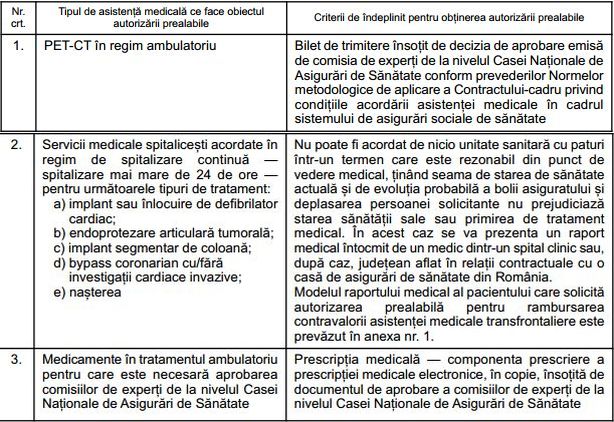 